Приложение № 2 към чл. 6Наредбата за условията и реда за извършване на оценка на въздействието върху околната среда (Наредба за ОВОС)(Изм. - ДВ, бр. 3 от 2006 г., изм. и доп. - ДВ, бр. 3 от 2011 г., изм. и доп. - ДВ, бр. 12 от 2016 г., в сила от 12.02.2016 г., изм. - ДВ, бр. 3 от 2018 г., изм. - ДВ, бр. 31 от 2019 г., в сила от 12.04.2019 г.)Информация за преценяване на необходимостта от ОВОСI. Информация за контакт с възложителя:1. Име, постоянен адрес, търговско наименование и седалище."ПОЛИДЕР" ЕООД, II. Резюме на инвестиционното предложение:Инвестиционното предложение е за съществуващ обект с обществено обслужваща дейност."ПОЛИДЕР" ЕООД възнамерява да започне нова дейност - рециклиране на пластмасови отпадъци.Площадката е съществуваща, находяща се в УПИ XV-770-производствени и складови дейности, квартал 96, по плана на гр. Стамболийски, община Стамболийски, област Пловдив, в сграда, производствено хале, с площ 2352,24 кв.м., собственост на инвеститора.„ПОЛИДЕР“ ЕООД притежава Регистрационен документ за извършване на дейности по третиране на отпадъци № 09-РД-916-00 от 31.05.2023г. издаден от Директора на РИОСВ Пловдив.На територията на площадката ще се извършват дейности с код: R13 –  Съхраняване на отпадъци до извършване на някоя от дейностите с кодове R1-R12, с изключение на временното съхраняване на отпадъците на площадката на образуване до събирането им.R12 - Размяна на отпадъци за подлагане на някоя от дейностите с кодове R 1 - R 11 -/предв. обр. – сортиране; разделяне; прегрупиране; преопаковане; смилане/R3 - Рециклиране/възстановяване на органични вещества, които не са използвани като разтворители1. Характеристики на инвестиционното предложение:а) размер, засегната площ, параметри, мащабност, обем, производителност, обхват, оформление на инвестиционното предложение в неговата цялост;Инвестиционното предложение е за съществуващ обект с обществено обслужваща дейност – Площадка за събиране, временно съхранение и търговска дейност с отпадъци от пластмаса в УПИ XV-770-производствени и складови дейности, квартал 96, по плана на гр. Стамболийски, община Стамболийски, област Пловдив."ПОЛИДЕР" ЕООД възнамерява да започне нова дейност - рециклиране на пластмасови отпадъци.Площадката е обособена в УПИ XV-770-производствени и складови дейности, квартал 96, по плана на гр. Стамболийски, община Стамболийски, област Пловдив, в сграда, производствено хале, с площ 2352,24 кв.м., собственост на инвеститора.Площадката отговаря на изискванията заложени в чл. 38, ал. 1 на Закона за управление на отпадъците.Площадката е бетонирана и оградена с плътна ограда, като за реализацията и последващата експлоатация на ИП не е нужно изграждане на нова инфраструктура.Ще бъдат обособени следните зони:	- Приемна зона - Зона за товаро-разтоварни дейности, преглед на получените отпадъци, претегляне и оформяне на приемо-предавателни документи.	- Зона за съхранение - Зона, в която отпадъците ще бъдат съхранявани разделно, по вид, код и състав на материалите, до последващо предаване на лица притежаващи нужните документи по чл. 35 ЗУО.	- Зона за третиране - Зона, където ще бъдат монтирани съоръженията необходими за извършване на заявената дейност.На територията на площадката ще се извършват дейности с код: R13 –  Съхраняване на отпадъци до извършване на някоя от дейностите с кодове R1-R12, с изключение на временното съхраняване на отпадъците на площадката на образуване до събирането им.R12 - Размяна на отпадъци за подлагане на някоя от дейностите с кодове R 1 - R 11 -/предв. обр. – сортиране; разделяне; прегрупиране; преопаковане; смилане/R3 - Рециклиране/възстановяване на органични вещества, които не са използвани като разтворители,	със следните видове отпадъци:	Местата и съдовете, в които ще се съхраняват събраните от физически и юридически лица отпадъци, са обозначени с табели с код и наименование, съгласно Наредба № 2 за Класификация на отпадъците.	Всички отпадъци, както постъпващи от физически и/или юридически лица, така и генерирани в резултат на дейността на площадката, ще се събират разделно и съхраняват по подходящ начин, съгласно техния произход, вид, състав и характерни свойства, по начин, който не възпрепятства повторното им използване, рециклирането и оползотворяването им.	Посочените дейности с отпадъци ще се извършват в следната технологична последователност:	Постъпилите на площадката пластмасови отпадъци, в зависимост от вида им се складират разделно на достатъчно разстояние едни от други с цел недопускане на смесване по между им.	Обособена е зона за подготовка преди последваща преработка:	Сортиране, разделяне, прегрупиране; преопаковане на отпадъчния материал: Ще се извършват ръчно от квалифициран персонал и целят разделянето им в зависимост от техния произход, вид, състав и свойства, което ще улесни и подготовката им за понататъчно рециклиране и/или оползотворяване.	Смилане на отпадъците: 	Мелница за сухо смилане -агломерат се извършва смилане на отпадъчния материал предназначен за рециклиране:	Агломераторът е оборудването на първата линия за обработка на пластмасови отпадъци –полиетиленови фолиа, полипропилен, полистирен, както и полиетилен с ниско и високо налягане и други видове полимери. Раздробяването на пластмаса в агломератора се дължи на бързото въртене на подвижните остриета. Формата и ъгълът на заточване на ножа могат да бъдат от голямо значение за ефективността на работата с различните видове отпадъци. Поради триенето на насипната маса, материалът на агломератора и повърхността на подвижните и фиксирани лопатки се нагряват. Хомогенната нагрята маса се охлажда рязко и под действието на ножовете за рязане се търкаля в отделни неравномерни топки с различни форми, вариращи от 0,5 до 5 mm в зависимост от суровината. Полученият агломерат може да бъде използван директно в автоматични машини за леене под налягане или изпратен за гранулиране.	В зоната на мелницата ще бъде монтирана аспирация, която да пречиства и отвежда праховите емисии по време на работа на съоръжението.	Прогнозният капацитет на агломераторът е до 0.350 т/час, максимално 8.4 т/ 24 часа.	Рециклиране на отпадъци от пластмаса до регранулат ще се извършва в линия състояща се от: екструдер с охлаждаща вана и машина за гранулиране. 	Капацитетът на екструдера е 0.5 т./час, като общият прогнозен годишен капацитет е от 1000 т./год. / при едносменен режим на работа и осем часов работен ден, 250 работни дни/.	Формираните газови емисии в зоната на екструдера, в частта за разтапяне и зоната за охлаждане, ще се улавят целенасочено и след преминаване през филтър улавящ летливи органични съединения, ще се отвеждат организирано чрез въздуховод в атмосферата.	За събраните и последващо третирани отпадъци ще се води отчетност и ще се предоставя информация, съгласно изискванията на ЗУО и № 1 за Реда и образците, по които се предоставя информация за дейностите по отпадъците, както и реда за водене на публични регистри.	За да се избегне струпване на големи количества неопасни отпадъци на площадката,  ще се осигури ритмичното им предаване за последващо третиране, рециклиране, оползотворяване и/или обезвреждане.	Обектът, в който ще се реализира Инвестиционното предложение, е съществуваща постройка в имот с НТП- „Производствена и складова дейност”-разположен в Урбанизирана територия. Във връзка това не се налага да се извършват строителни работи. Не са предвидени изкопни дейности, нито позване на взрив.	За осъществяване на инвестиционното предложение ще се използва съществуваща пътна инфраструктура, без нужда от промяна и без необходимост от изграждане на нова.	Не се предвижда и изграждане на нов електопровод.	В помещенията няма да се съхраняват химични вещества включени в приложение 3 на ЗООС. Извън тях няма да се съхраняват на открито опасни вещества и смеси. 	Не се очаква формиране на замърсени дъждовни води.б) взаимовръзка и кумулиране с други съществуващи и/или одобрени инвестиционни предложения;Обектът, в който ще се реализира Инвестиционното предложение, е съществуваща постройка в имот с НТП- „Производствена и складова дейност”-разположен в Урбанизирана територия. Настоящото инвестиционно предложение няма връзка с други съществуващи и/или одобрени инвестиционни предложения и няма потенциал за кумулативно въздействие.За реализация на инвестиционното предложение е необходимо издаване на становище от РИОСВ-Пловдив. За последващата експлоатация на ИП е необходимо дружеството да подаде чрез НИСО- Заявление за изменение и допълнение на Регистрационен документ, съгласно чл. 73, ал. 1 от ЗУО до Директора на РИОСВ – Пловдив.в) използване на природни ресурси по време на строителството и експлоатацията на земните недра, почвите, водите и на биологичното разнообразие;Обектът, в който ще се реализира Инвестиционното предложение, е съществуваща постройка – производствено хале, в УПИ XV-770, квартал 96-производствени и складови дейности, по плана на гр. Стамболийски, община Стамболийски, област Пловдив, с площ 2352,24 кв.м., разположен в Урбанизирана територия. На този етап не се предвижда ново стоителство свързано с изграждане на нови промишлени сгради.В експлоатацията на мелницата не е необходимо изпиране и/или сушене на суровината по време на смилането.  За технологични нужди – охлаждане на екструдера – ще се използват оборотни количества вода. За целта ще бъдат осигурени 3 еднокубикови резервоара, които първоначално ще бъдат напълнени от външна фирма доставчик с водоноска и ще се ползват на ротационен принцип за подаване и приемане на вода от екструдера.Отпадните води, които ще се генерират са дъждовни и битово – фекални. Битово – фекалните отпадни води ще се заустват в градската канализационна система. Дъждовните отпадни води са условно чисти и се оттичат в зелените площи на площадката.  Не се предвижда използване на други природни ресурси по време на строителството и експлоатацията.г) генериране на отпадъци - видове, количества и начин на третиране, и отпадъчни води;Очаква се от дейността на дружеството да се формират следните отпадъци:По време на реализиране на ИП извършване на СМР:Не се очаква генериране на строителни отпадъци, т.к няма да се ще се извършват мащабни строителни операции. Възможни са само монтажни дейности, свързани с оборудване на помещенията. При експлоатация на площадка за събиране; рециклиране и търговска дейност с отпадъци от пластмаса: Битови отпадъци от административно-битовата дейност на обслужваащия персонал- ще се събират на обособено за целта място и ще се предават на сметосъбиращата фирма, обслужваща районаОтпадъци от опаковки от доставени материали и консумативи за обслужване на работния процес, както и разделно събрани от дейността на обслужващия площадката персонал, за които дружеството има утвърдени работни листа: 15 01 01-хартиени и картонени опаковки15 01 02-пластмасови опаковки15 01 03-опаковки от дървесни материалиОтпадъци от производството:07 02 13-пластмаса -технологичен отпадък от екструдера От дейност механично третиране –сортиране на пластмасови отпадъци:19 12 01-хартия и картон -по едри парчета, попаднали в  потока пластмасови отпадъци19 12 02-черни метали- дребни железни парчета отделени от потока пластмасови отпадъци 19 12 04-пластмаса. Този отпадък се образува на площадката при механично третиране –сортиране на пластмасови отпадъци. Отпадъкът може да бъде и под формата на млянка, когато е преминал механично третиране-смилане на пластмасови отпадъци.19 12 12-други отпадъци (включително смеси от материали) от механично третиране на отпадъци, различни от упоменатите в 19 12 11. Този отпадък се образува на площадката на дружестовто  след механично третиране на пластмасови отпадъци-операции сортиране и смилане. В процеса на работа се образува отпъдък, който е негоден за последващо третиране и рециклиране, представляващ смес от материали с наясен произход, който не съдържа опсни вещества.Формираните от дейността на дружеството отпадъци ще бъдат събирани и съхранявани на обособени места, в съдове с обозначени код и наименование, като ще се вземат  всички мерки за недопускане на смесването помежду им.Дружеството ще проведе процедура за класификация на отпадъците по реда на Наредба №2/23.07.2014 г. за класификация на отпадъците, чрез попълване от страна на притежателя на отпадъка на работен лист за класификация на отпадъците, по приложение № 5, към чл. 7, ал. 1, т.1 от цитираната наредба и съгласуването им от страна на директора на РИОСВ-Пловдив.Всички отпадъци се съхраняват разделно, в зависимост от техния вид, произход и състав, в съдове за съхранение на отпадъци, обозначени с табели, съдържащи съответния код и наименование на отпадъка, съгласно Наредба № 2 за класификация на отпадъците.След натрупване на определени количества, отпадъците се предават за последващо третиране, рециклиране, оползотворяване и/или обезвреждане на фирми, притежаващи съответните мощности и разрешение, съгласно Закон за управление на отпадъците.Предаването за последващо третиране на отпадъците, се извършва само въз основа на писмен договор, с лица притежаващи документ по чл. 35 от ЗУО за отпадъци със съответния код, съгласно наредбата по чл. 3 от ЗУО.В експлоатацията на мелницата не е необходимо изпиране и/или сушене на суровината по време на смилането. За технологични нужди – охлаждане на екструдера – ще се използват оборотни количества вода. За целта ще бъдат осигурени 3 еднокубикови резервоара, които първоначално ще бъдат напълнени от външна фирма доставчик с водоноска и ще се ползват на ротационен принцип за подаване и приемане на вода от екструдера.Отпадните води, които ще се генерират са дъждовни и битово – фекални. Битово – фекалните отпадни води ще се заустват в градската канализационна система. Дъждовните отпадни води са условно чисти и се оттичат в зелените площи на площадката.  Не се предвижда използване на други природни ресурси по време на строителството и експлоатацията.д) замърсяване и вредно въздействие; дискомфорт на околната среда;Реализацията на ИП не предполага замърсяване на компонентите на околната среда и създаване на дискомфорт. Предвидената дейност няма да окаже негативно въздействие върху биоразнообразието в посочения район.Не се предвиждат производствени и/или други дейности, в резултат на които могат да бъдат емитирани  вещества, в т.ч приоритетни и/или опасни, при които се осъществява или е възможен контакт с води. Характерът на дейността от реализацията на ИП не води до замърсяване на подземните води, както и до промяна на техния режим. Не се очаква емитиране на опасни вещества във води и водни обекти.Предвид характера на обекта не се очакват кумулативни въздействия върху компонентите на околната среда, както при извършване на строително-монтажните дейности, така и в етапа на експлоатация. Не се предвижда съхранение на опасни вещества на площадката.Няма да се формират замърсени дъждовни отпадъчни води-площадката е бетонирана с изградена смесена канализационна система. Експлоатацията на обекта като площадка за рециклиране на отпадъци от пластмаса, няма да окаже отрицателно въздействие върху режима на подземните води и общото състояние на водните екосистеми.Дейността не е свързана с употреба на химични вещества и смеси. В обекта няма да са налични опасни химични вещества, посочени в приложение №3 на Закона за опазване на околната среда. Няма да се съхраняват на открито опасни вещества и смеси, не се очаква формиране на замърсени дъждовни води. Дъждовните отпадни води са условно чисти и се оттичат в зелените площи на площадката.    Не се очаква изтичане на  вещества в почвите и от там в подземните води.Както по време на монтажните  дейности, така и при експлоатацията на площадката ще се формират прахови емисии от транспортните средства обслужващи дейността, но то ще бъдат локализирани само в рамките на участъка.Дейностите, които ще се извършват няма да доведат до замърсяване и дискомфорт на околната среда. При изпълнение на настоящото инвестиционно предложение ще бъдат взети мерки, да не се допуска замърсяване на околната среда с вредни емисии по време на експлоатацията на обекта като площадка за дейности с отпадъци.За преработка чрез смилане на пластмасовия технологичен отпадък ще се използва   обикновенна мелница, разположена в производственото хале. Очаква се при смилането на пластмасовите отпадъци, да се формират незначителни количества прахови емисии, които след пречистване от подходяща аспирация на помещението ще се извеждат в атмосферата. Не се предвижда на площадката да се експлоатират източници на неорганизирани емисии.Съоръжение, отделящо газови емисии е екструдерът. Формираните газови емисии от  зоната за разтапяне от екструдера и зоната на охлаждащата му част ще се улавят целенасочено и след преминаване през филтър улавящ летливите органични съединения,  ще се извеждат организирано чрез въздуховод в атмосферата. Всички съоръжения, работещи на открито ще отговарят на изискванията на Наредба за съществените изисквания и оценяването на съответствието на машините и съоръженията, които работят на открито по отношение на шума, излъчван от тях във въздуха (ДВ, бр. 11/2004 г.).Не се предвижда отделяне на вредни емисии в атмосферния въздух. При реализация на ИП не се предвижда експлоатация на горивен или друг източник на емисии в атмосферния въздух. Отоплението ще се извършва с електрически уреди.е) риск от големи аварии и/или бедствия, които са свързани с инвестиционното предложение;Не съществува риск от големи аварии и/или бедствия, които биха могли да възникнат при реализацията на инвестиционното предложение. Дейността не е свързана с употреба на химични вещества и смеси. В обекта няма да са налични опасни химични вещества, посочени в приложение №3 на Закона за опазване на околната среда.   Добрата организация и използване на най-съвременни методи, ще гарантират недопускане на отрицателно въздействие върху околната среда, включително площадката и прилежащите и територии, както и висока степен на контрол на качеството при изпълнение на тези дейности.Съществува риск от злополуки по време при експлоатацията на Площадката, които могат да навредят на здравето на хората или на околната среда. Този риск е в пряка зависимост от квалификацията и съзнанието за отговорност на изпълнителите и обслужващия персонал и може да бъде сведен до минимум при стриктно спазване на мерките, заложени в правилниците за работа.При работа с инструментите се налага строго спазване на изискванията на Наредба № 2 / 22.03.2004 год. за минимални изисквания за здравословни и безопасни условия на труд при работа с електрически и друг вид инструменти, издадена от Министъра на труда и социалната политика и Министъра на регионалното развитие и благоустройството.Всеки работник ще е инструктиран за работното си място и за съответния вид дейност, която ще изпълнява.При природни бедствия, включително при земетресения, наводнения, опасност от радиационно или химическо замърсяване или терористични заплахи, ще се изпълнява Вътрешен авариен план. При пожар ще се действа, съгласно изготвените указанията за противопожарна защита. Предвидено е да се сигнализира на „Гражданска защита“ и служба „Пожарна и аварийна безопасност“ в съответния авариен план. Ще са налични прахови пожарогасители 6 кг и/или кофпомпа за вода с мокрител и др.Мерките за предотвратяване на описаните рискове от инциденти ще се разработят в  следваща фаза на проектиране с изготвяне на авариен план и план за безопасност и здраве.ж) рисковете за човешкото здраве поради неблагоприятно въздействие върху факторите на жизнената среда по смисъла на § 1, т. 12 от допълнителните разпоредби на Закона за здравето.	При реализацията на инвестиционното предложение се очакват следните рискове върху "Факторите на жизнената среда", определени съгласно § 1, т. 12 от допълнителните разпоредби на Закона за здравето:	-  води, предназначени за питейно-битови нужди – не съществува риск-имотът предмет на ИП не попада в границите на учредени СОЗ.	-  води, предназначени за къпане – не съществува риск, тъй като в близост не са налични води за къпане;	- минерални води, предназначени за пиене или за използване за профилактични, лечебни или за хигиенни нужди - не съществува риск, тъй като в близост не са налични минерални води, които да се ползват за което и да е от описаните предназначения;	- шум и вибрации в жилищни, обществени сгради и урбанизирани територии – не съществува риск, тъй като площадка, на която ще се реализира ИП е в промишлена зона;	- нейонизиращи лъчения в жилищните, производствените и обществените сгради и урбанизираните територии - не съществува риск, тъй като при реализацията на инвестиционното предложение не се очаква генериране на нейонизиращи лъчения;	- химични фактори и биологични агенти в обектите с обществено предназначение - не съществува риск, тъй като тъй като при реализацията на инвестиционното предложение няма да се използват химични вещества и биологични обекти;	- курортни ресурси - не съществува риск, тъй като в близост не са разположени курорти;	- въздух – съществува минимален риск от отделяне на емисии от изгорели газове  и формиране на  прахови емисии по време на СМР и от транспортните средства обслужващи дейността, но това въздействие ще е с краткотраен характер и ще се локализира само на територията на площадката. Съоръжения, отделящи газови емисии са екструдерът от екструдерната линия. Формираните газови емисии от зоната за разтапяне от екструдера и зоната на охлаждащата му част ще се улавят целенасочено и след преминаване през филтър улавящ летливите органични съединения, ще се извеждат организирано чрез въздуховод в атмосферата. За преработка чрез смилане на пластмасовия технологичен отпадък ще се използва   обикновенна мелница, разположена  в производственото хале. Очаква се при смилането на пластмасовите отпадъци, да се формират незначителни количества  прахови емисии, които след пречистване от подходяща аспирация на помещението ще се извеждат в атмосферата. Не се предвижда на площадката да се експлоатират източници на неорганизирани емисии.Всички съоръжения, работещи на открито ще отговарят на изискванията на Наредба за съществените изисквания и оценяването на съответствието на машините и съоръженията, които работят на открито по отношение на шума, излъчван от тях във въздуха (ДВ, бр. 11/2004 г.).Не се очаква вредно въздействие върху хората живеещи в населените места в района и тяхното здраве. В близост, не съществуват жилищни сгради и не се очаква неблагоприятно въздействие върху факторите на жизнената среда.2. Местоположение на площадката, включително необходима площ за временни дейности по време на строителството.Настоящото инвестиционно предложение за: „Добаяване на нова дейност – рециклиране на пластмасови отпадъци – на съществуваща площадка за събиране, временно съхранение и търговска дейност с отпадъци от пластмаса,  ще се реализира в УПИ XV-770-производствени и складови дейности, квартал 96, по плана на гр. Стамболийски, община Стамболийски, област Пловдив, в сграда- производствено хале, с площ 2352,24 кв.м.Имотът на който ще се реализира ИП, е собственост на възложителя.Всички дейности по реализирането и последващата експлоатация на инвестиционното предложение, ще се извършват пряко на гореупоменатия имот, без да са необходими допълнителни площи.Имотът не попада в границите на Защитени зони по смисъла на Закона за биологичното разнообразие от мрежата „НАТУРА 2000“.3. Описание на основните процеси (по проспектни данни), капацитет, включително на съоръженията, в които се очаква да са налични опасни вещества от приложение № 3 към ЗООС.	Инвестиционното предложение е за съществуващ обект с обществено обслужваща дейност – Площадка за събиране, временно съхранение и търговска дейност с отпадъци от пластмаса в УПИ XV-770-производствени и складови дейности, квартал 96, по плана на гр. Стамболийски, община Стамболийски, област Пловдив.	"ПОЛИДЕР" ЕООД възнамерява да започне нова дейност - рециклиране на пластмасови отпадъци.	Площадката е обособена в УПИ XV-770-производствени и складови дейности, квартал 96, по плана на гр. Стамболийски, община Стамболийски, област Пловдив, в сграда, производствено хале, с площ 2352,24 кв.м., собственост на инвеститора.	Площадката отговаря на изискванията заложени в чл. 38, ал. 1 на Закона за управление на отпадъците. 	Ще бъдат обособени следните зони:- Приемна зонаЗона за товаро-разтоварни дейности, преглед на получените отпадъци, претегляне и оформяне на приемо-предавателни документи.- Зона за съхранениеЗона, в която отпадъците ще бъдат съхранявани разделно, по вид, код и състав на материалите, до последващо предаване на лица притежаващи нужните документи по чл. 35 ЗУО.- Зона за третиранеЗона, където ще бъдат монтирани съоръженията необходими за извършване на заявената дейност.	На територията на площадката ще се извършват дейности с код: R13 –  Съхраняване на отпадъци до извършване на някоя от дейностите с кодове R1-R12, с изключение на временното съхраняване на отпадъците на площадката на образуване до събирането им.R12 - Размяна на отпадъци за подлагане на някоя от дейностите с кодове R 1 - R 11 -/предв. обр. – сортиране; разделяне; прегрупиране; преопаковане; смилане/R3 - Рециклиране/възстановяване на органични вещества, които не са използвани като разтворители,със следните видове отпадъци:	Местата и съдовете, в които ще се съхраняват събраните от физически и юридически лица отпадъци, са обозначени с табели с код и наименование, съгласно Наредба № 2 за Класификация на отпадъците.	Всички отпадъци, както постъпващи от физически и/или юридически лица, така и генерирани в резултат на дейността на площадката, ще се събират разделно и съхраняват по подходящ начин, съгласно техния произход, вид, състав и характерни свойства, по начин, който не възпрепятства повторното им използване, рециклирането и оползотворяването им.	Посочените дейности с отпадъци ще се извършват в следната технологична последователност:	Постъпилите на площадката пластмасови отпадъци, в зависимост от вида им се складират разделно на достатъчно разстояние едни от други с цел недопускане на смесване по между им.	Обособена е зона за подготовка преди последваща преработка:	Сортиране, разделяне, прегрупиране; преопаковане на отпадъчния материал: Ще се извършват ръчно от квалифициран персонал и целят разделянето им в зависимост от техния произход, вид, състав и свойства, което ще улесни и подготовката им за понататъчно рециклиране и/или оползотворяване.	Смилане на отпадъците: 	Мелница за сухо смилане -агломерат се извършва смилане на отпадъчния материал предназначен за рециклиране:	Агломераторът е оборудването на първата линия за обработка на пластмасови отпадъци –полиетиленови фолиа, полипропилен, полистирен, както и полиетилен с ниско и високо налягане и други видове полимери. Раздробяването на пластмаса в агломератора се дължи на бързото въртене на подвижните остриета. Формата и ъгълът на заточване на ножа могат да бъдат от голямо значение за ефективността на работата с различните видове отпадъци. Поради триенето на насипната маса, материалът на агломератора и повърхността на подвижните и фиксирани лопатки се нагряват. 	Хомогенната нагрята маса се охлажда рязко и под действието на ножовете за рязане се търкаля в отделни неравномерни топки с различни форми, вариращи от 0,5 до 5 mm в зависимост от суровината. Полученият агломерат може да бъде използван директно в автоматични машини за леене под налягане или изпратен за гранулиране.  	Прогнозният капацитет на агломераторa е до 0.350 т/час, максимално 8.4 т/ 24 часа.	Рециклиране на отпадъци от пластмаса до регранулат ще се извършва в линия състояща се от: екструдер с охлаждаща вана и машина за гранулиране. 	Капацитетът на екструдера е 0.5 т./час, като общият прогнозен годишен капацитет е от 1000 т./год. / при едносменен режим на работа и осем часов работен ден, 250 работни дни/.	За събраните и последващо третирани отпадъци ще се води отчетност и ще се предоставя информация, съгласно изискванията на ЗУО и № 1 за Реда и образците, по които се предоставя информация за дейностите по отпадъците, както и реда за водене на публични регистри.	За да се избегне струпване на големи количества неопасни отпадъци на площадката,  ще се осигури ритмичното им предаване за последващо третиране, рециклиране, оползотворяване и/или обезвреждане.	Обектът, в който ще се реализира Инвестиционното предложение, е съществуваща постройка в имот с НТП- „Производствена и складова дейност”-разположен в Урбанизирана територия. Във връзка това не се налага да се извършват строителни работи. Не са предвидени изкопни дейности, нито позване на взрив.	За осъществяване на инвестиционното предложение ще се използва съществуваща пътна инфраструктура, без нужда от промяна и без необходимост от изграждане на нова.	Не се предвижда и изграждане на нов електопровод.	В помещенията няма да се съхраняват химични вещества включени в приложение 3 на ЗООС. Извън тях няма да се съхраняват на открито опасни вещества и смеси. 4. Схема на нова или промяна на съществуваща пътна инфраструктура.Инвестиционното предложение не е свързано с изграждане на нова или промяна на съществуваща пътна инфраструктура.Техническата инфраструктура и наличните пътни комуникации ще позволяват влизане и излизане на транспортни средства, както и извършването на необходимите товаро-разтоварни дейности.5. Програма за дейностите, включително за строителство, експлоатация и фазите на закриване, възстановяване и последващо използване.На този етап не се предвижда строителство свързано с изграждане на нови промишлени сгради. Достъпът към обекта няма да се промени и ще се извършва от съществуващия вход, като няма необходимост от изграждане на нови пътища.Не се предвижда и изграждане на нов електропровод.Обектът е с изградена В и К мрежа. При реализиране на ИП ще се извършат СМР, свързани с инсталиране на съоръжения за рециклиране на отпадъци от пластмаси и производство на регранулат в производствените помещения, които ще се осъществят в рамките на един строителен сезон. 6. Предлагани методи за строителство.Тъй като площадката е подбрана с изградена инфраструктура, която покрива изискванията за упражняване на дейността на дружеството, няма да се налага извършването на мащабни строителни работи свързани с изграждане на нови промишлени сгради. 7. Доказване на необходимостта от инвестиционното предложение.Пластмасата е траен и наглед евтин материал и това я прави широко използвана навсякъде в икономиката. В същото време, ако не бъдат управлявани правилно, пластмасовите отпадъци са сериозна заплаха за екологичното състояние на планетата, т.к. голяма част от тях попада на сметища, друга част се изгаря за извличането на енергия и горива.В края на живота си пластмасовите отпадъци са ценен ресурс, който може да се превърне в нов продукт. Ето защо разделното събиране и рециклирането  на отпадъците от пластмаса е  изключително важно и приоритетно. С настоящото ИП се цели превръщането на всеки вид пластмасов отпадък отново в суровина, чрез използване на различни технологични  процеси, включващи операции: сортиране, смилане/агломериране и рецилкиране.8. План, карти и снимки, показващи границите на инвестиционното предложение, даващи информация за физическите, природните и антропогенните характеристики, както и за разположените в близост елементи от Националната екологична мрежа и най-близко разположените обекти, подлежащи на здравна защита, и отстоянията до тях.	Настоящото инвестиционно предложение за: „Добаяване на нова дейност – рециклиране на пластмасови отпадъци – на съществуваща площадка за събиране, временно съхранение и търговска дейност с отпадъци от пластмаса,  ще се реализира в УПИ XV-770-производствени и складови дейности, квартал 96, по плана на гр. Стамболийски, община Стамболийски, област Пловдив, в сграда- производствено хале, с площ 2352,24 кв.м.	Имотът не попада в границите на Защитени зони по смисъла на Закона за биологичното от мрежата „НАТУРА 2000“.	Най-близко разположените Защитени зони от Натура 2000 са: Maritsa - Plovdiv  (SiteCode: BG0002087) и Reka Maritsa (SiteCode: BG0000578).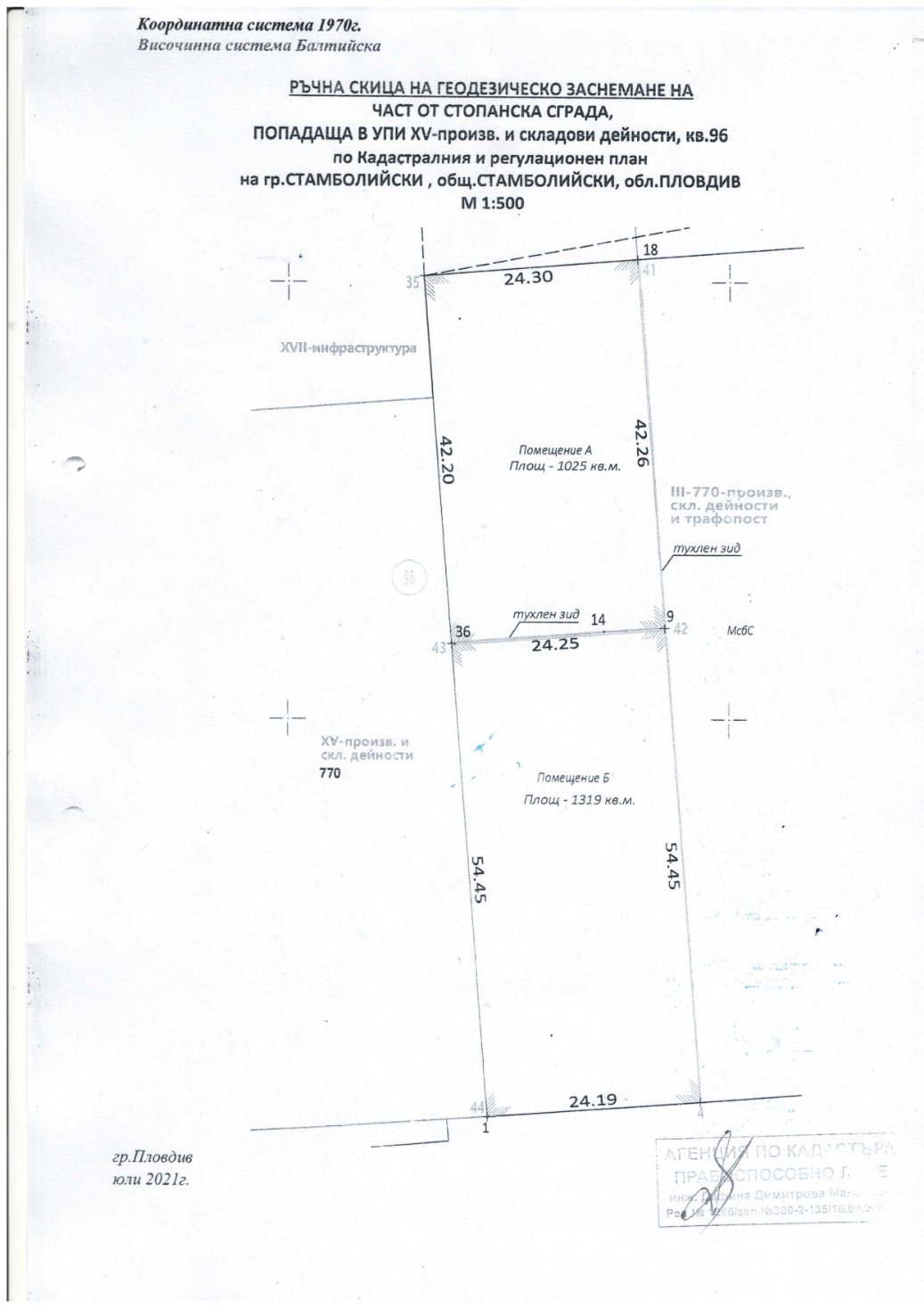 9. Съществуващо земеползване по границите на площадката или трасето на инвестиционното предложение.	Настоящото инвестиционно предложение за: „Добаяване на нова дейност – рециклиране на пластмасови отпадъци – на съществуваща площадка за събиране, временно съхранение и търговска дейност с отпадъци от пластмаса,  ще се реализира в УПИ XV-770-производствени и складови дейности, квартал 96, по плана на гр. Стамболийски, община Стамболийски, област Пловдив, в сграда- производствено хале, с площ 2352,24 кв.м.	Обектът, в който ще се реализира Инвестиционното предложение, е съществуваща постройка в имот с НТП- „Производствена и складова дейност”-разположен в Урбанизирана територия.ИП няма потенциал за въздействие върху съществуващо или одобрено земеползване.Реализацията на проекта не включва усвояване на земеделски земи или промяна на предназначението им.10. Чувствителни територии, в т.ч. чувствителни зони, уязвими зони, защитени зони, санитарно-охранителни зони около водоизточниците и съоръженията за питейно-битово водоснабдяване и около водоизточниците на минерални води, използвани за лечебни, профилактични, питейни и хигиенни нужди и др.; Национална екологична мрежа.Имотът, предмет на инвестиционното предложение не попада в обхвата на санитарно охранителни зони около водоизточници, не засяга съоръжения за питейно-битово водоснабдяване и не се намира около водоизточници на минерални води.Настоящото инвестиционно предложение за: „Добаяване на нова дейност – рециклиране на пластмасови отпадъци – на съществуваща площадка за събиране, временно съхранение и търговска дейност с отпадъци от пластмаса,  ще се реализира в УПИ XV-770-производствени и складови дейности, квартал 96, по плана на гр. Стамболийски, община Стамболийски, област Пловдив, в сграда- производствено хале, с площ 2352,24 кв.м.Имотът не попада в границите на Защитени зони по смисъла на Закона за биологичното разнообразие от мрежата „НАТУРА 2000“.Най-близко разположените Защитени зони от Натура 2000 са: Maritsa - Plovdiv  (SiteCode: BG0002087) и Reka Maritsa (SiteCode: BG0000578).Реализацията и последващата експлоатация на инвестиционното предложение е с локален характер и няма да окаже трансгранично въздействие.11. Други дейности, свързани с инвестиционното предложение (например добив на строителни материали, нов водопровод, добив или пренасяне на енергия, жилищно строителство).Настоящето Инвестиционно предложение не е свързано с добив на строителни материали. Не се предвижда добив на енергия и/или изграждане на нов електопровод, т.к. имотът е  присъединен към изградена електро-преносна мрежа.Площадката е подбрана с изградена инфраструктура, която покрива изискванията за упражняване на дейността на дружеството и няма да се налага извършването на мащабни строителни работи свързани с изграждане на нови промишлени сгради. Добавяне на нова дейност рециклиране на пластмасови отпадъци не изисква допълнителни площи и помещения. Всички дейности по реализирането и последващата експлоатация на инвестиционното предложение, ще се извършват пряко на гореупоменатия имот в закрито хале, без да са необходими допълнителни площи. Не се предвижда ново строителство - площадката е с изградена инфраструктура, осигуряваща извършване на разрешените дейности, включително и на тези предмет на настоящото ИП. Предвидени са монтажни дейности за оборудване на производственото помещение с необходимите съоръжения рециклиране на отпадъци от пластмаси.12. Необходимост от други разрешителни, свързани с инвестиционното предложение.За реализацията на инвестиционното намерение е необходимо издаване на: - Решение за преценяване необходимостта от изготвяне на ОВОС от Директора на РИОСВ-Пловдив;- За последващата експлоатация на ИП е необходимо дружеството да подаде чрез НИСО- Заявление за изменение и допълнение на Регистрационен документ по образец  №3, съгласно чл. 73, ал. 1 от ЗУО до Директора на РИОСВ – Пловдив.III. Местоположение на инвестиционното предложение, което може да окаже отрицателно въздействие върху нестабилните екологични характеристики на географските райони, поради което тези характеристики трябва да се вземат под внимание, и по-конкретно:1. съществуващо и одобрено земеползване;ИП няма потенциал за въздействие върху съществуващо или одобрено земеползване.Реализацията на проекта не включва усвояване на земеделски земи или промяна на предназначението им.2. мочурища, крайречни области, речни устия;Имотът, предмет на ИП, не попада в мочурища, крайречни области и речни устия, поради което  не се очаква реализацията на ИП да окаже негативно влияние върху тези водни обекти и свързаните с тях влажни зони.3. крайбрежни зони и морска околна среда;Имотът, предмет на ИП, не попада в крайбрежни зони и морска околна среда.4. планински и горски райони;Имотът, предмет на ИП, не попада в планиснки или горски район.5. защитени със закон територии;Имотът, предмет на ИП, не попада в защитени територии.6. засегнати елементи от Националната екологична мрежа;Имотът, предмет на ИП, не засяга елементи от Националната екологична мрежа.7. ландшафт и обекти с историческа, културна или археологическа стойност;Имотът, предмет на ИП не засяга ландшафт и обекти с историческа, културна или археологическа стойност. ИП ще се реализира на закрито, в производствено хале.8. територии и/или зони и обекти със специфичен санитарен статут или подлежащи на здравна защита.Имотът, предмет на ИП не се намира в близост до територии и/или зони и обекти със специфичен санитарен статут или подлежащи на здравна защита.IV. Тип и характеристики на потенциалното въздействие върху околната среда, като се вземат предвид вероятните значителни последици за околната среда вследствие на реализацията на инвестиционното предложение:1. Въздействие върху населението и човешкото здраве, материалните активи, културното наследство, въздуха, водата, почвата, земните недра, ландшафта, климата, биологичното разнообразие и неговите елементи и защитените територии.Териториалният обхват на въздействието е ограничен само в рамките на разглеждания имот.Характерът на инвестиционното предложение не предполага отрицателно въздействие върху населението на гр. Стамболийски и близките населени места и здравето на хората.Реализацията на ИП обуславя увеличаване на материалните активи на територията на обекта. В тази връзка въздействието върху материалните активи от реализацията на ИП, би следвало да се оцени като положително.Местоположението и характерът на ИП не предполагат въздействие върху обекти с историческа, културна или археологическа стойност.При реализацията на ИП няма да се използват повърхностни води, в следствие на което на се очаква въздействие върху повърхностни води.Имотът, предмет на инвестиционното предложение, не попада в обхвата на санитарно охранителни зони около водоизточници, не засяга съоръжения за питейно-битово водоснабдяване и не се намира около водоизточници на минерални води. На площадката се формират битово –фекални води и дъждовни води.Битово –фекалните води, посредством съществуваща канализационна система ще се заустват в канализационата система на гр. Стамболийски.В използваните за преработка на пластмасовите  отпадъци мелници не е необходимо изпиране и/или сушене на суровината по време на смилането. Във връзка с това не се налага използване води за производствени нужди, вследствие на което няма да се формират отпадни производствени води.Дейността не е свързана с употреба на химични вещества и смеси. В обекта няма да са налични опасни химични вещества, посочени в приложение №3 на Закона за опазване на околната среда. Няма да се съхраняват на открито опасни вещества и смеси, не се очаква формиране на замърсени дъждовни води. Дъждовните отпадни води са условно чисти и се оттичат в зелените площи на площадката.При реализация на инвестиционното предложение не се предвижда негативно въздействие върху почвите в района. Съхраняваните отпадъци нямат контакт с почви.Не се очаква въздействие (По смисъла на Закона за подземните богатства, § 1, т.6 от Допълнителните разпоредби, „земни недра“ са достъпните за човешката дейност части на земната кора (литосферата));Реализацията на ИП не е свързана с дейности, оказващи отрицателно въздействие върху ландшафта в района.Местоположението и характера на ИП не предполагат въздействие върху биологичното разнообразие и неговите елементи и защитените територии.2. Въздействие върху елементи от Националната екологична мрежа, включително на разположените в близост до инвестиционното предложение.Имотът не попада в границите на Защитени зони по смисъла на Закона за биологичното разнообразие от мрежата „НАТУРА 2000“.Най-близко разположените Защитени зони от Натура 2000 са: Maritsa - Plovdiv  (SiteCode: BG0002087) и Reka Maritsa (SiteCode: BG0000578).От предивдената дейност не се очаква въздействие върху цитираните защитени зони.3. Очакваните последици, произтичащи от уязвимостта на инвестиционното предложение от риск от големи аварии и/или бедствия.При експлоатацията на обекта ще бъдат изпълнени по всички нормативни изисквания и бъдещия обект няма да доведе до замърсяване компонентите на околната среда. При спазване на необходимите норми на проектиране и нормативни изисквания, риск от аварии, бедствия и инциденти в околната среда няма да има.4. Вид и естество на въздействието (пряко, непряко, вторично, кумулативно, краткотрайно, средно- и дълготрайно, постоянно и временно, положително и отрицателно).Въздействието върху компонентите на околната среда при строителството може да се оцени предварително като незначително, краткотрайно и временно (в периода на СМР-свързано с оборудване на производствените помещения с необходимите машини и съоръжения за изпълнение на предвидените дейности), пряко и непряко, без кумулативно действие и локално само в района на строителната площадка. Не се засягат населени места или обекти, подлежащи на здравна защита. При спазване на законовите изисквания и мерки, експлоатацията на обекта не се очаква да окаже отрицателно  въздействието върху компонентите на околната среда. Генерираните отпадъци ще се третират съгласно изискванията на ЗУО, поради което не се очаква да окажат отрицателно въздействие върху компонентите на околната среда. Като цяло въздействието от експлоатацията на обекта може да се оцени предварително като, незначително, без кумулативно действие и локално в само района на имота, в който ще се реализира инвестиционното предложение.5. Степен и пространствен обхват на въздействието - географски район; засегнато население; населени места (наименование, вид - град, село, курортно селище, брой на населението, което е вероятно да бъде засегнато, и др.).Потенциалните въздействия могат да се оценят, като:• Въздействия с малък териториален обхват – не се очакват• Въздействия с локален характер – не се очакват• Въздействия върху засегнато население – не се очакват• Трансгранични въздействия – не сe очакватНастоящото инвестиционно предложение за: „Добаяване на нова дейност – рециклиране на пластмасови отпадъци – на съществуваща площадка за събиране, временно съхранение и търговска дейност с отпадъци от пластмаса,  ще се реализира в УПИ XV-770-производствени и складови дейности, квартал 96, по плана на гр. Стамболийски, община Стамболийски, област Пловдив, в сграда- производствено хале, с площ 2352,24 кв.м.Обектът, в който ще се реализира Инвестиционното предложение, е съществуваща постройка в имот с НТП- „Производствена и складова дейност”-разположен в Урбанизирана територия.Имотът, предмет на ИП не се намира в близост до територии и/или зони и обекти със специфичен санитарен статут или подлежащи на здравна защита.Имайки предвид същността на инвестиционното предложение, разстоянието до най-близките жилищни сгради и местоположението на площадката на инвестиционното предложение, при реализацията не се очаква отрицателно въздействие върху здравето на хората и компонентите на околната среда.6. Вероятност, интензивност, комплексност на въздействието.Вероятността и интензивността на въздействията върху компонентите на околната среда се очакват да бъдат следните:          - върху населението и човешкото здраве – средна вероятност, ниска интензивност;          - върху материалните активи – средна вероятност, средна интензивност;          - върху културното наследство – не се очаква въздействие;          - върху въздуха – средна вероятност, средна интензивност;          - върху водата – не се очаква въздействие на повърхностните води, а вероятността за отрицателно въздействие върху подземните води е голяма          - върху почвата – не се очаква въздействие;          - върху земните недра – не се очаква въздействие;          - върху ландшафта – не се очаква въздействие;          - върху климата – висока вероятност, средна интензивност;          - върху биологичното разнообразие и неговите елементи – средна вероятност, ниска интензивност;          - върху защитените територии - не се очаква въздействие.При реализацията на инвестиционното предложение може да се очаква частично комплексно въздействие, определено от вероятността и интензивността на въздействие върху част от компонентите на околната среда, както е представено по-горе.Местоположението и дейностите заложени в ИП не предполагат въздействие върху населението и човешкото здраве, атмосферния въздух, повърхностните води.Местоположението и дейностите заложени в ИП не предполагат въздействие върху ландшафта, биологичното разнообразие, Националната екологична мрежа и обектите с историческа, културна и археологическа стойност.7. Очакваното настъпване, продължителността, честотата и обратимостта на въздействието.При спазване на условията и мерките в издадените от компетентните органи разрешения и на екологичното законодателство, не се очаква отрицателно въздействие от реализацията на инвестиционното предложение. Въздействието върху материалните активи ще настъпи след реализиране на обекта, ще бъде дълготрайно и обратимо.Отрицателно въздействие върху здравето на хората и компонентите на околната среда е възможно единствено при аварийни ситуации. Минимизирането на ефекта е гарантирано от прилагането на мерки за минимизиране и недопускане на негативни въздействия.Минимизиране на въздействията може да се постигне и чрез периодичното инструктиране на персонала, периодична проверка на квалификация, отговорност и задължения на всяко лице чрез симулиране на аварийни ситуации.Продължителност – не се очакваЧестота – постоянно – не се очакват негативни въздействия; кратковременно – при аварийна ситуация. Обратимост на въздействието може да се постигне, като се спазват нормативните условия и мерките за безопасност.Местоположението и дейностите заложени в ИП не предполагат въздействие върху атмосферния въздух, повърхностните води, ландшафта, биологичното разнообразие, Националната екологична мрежа и обектите с историческа, културна и археологическа стойност.8. Комбинирането с въздействия на други съществуващи и/или одобрени инвестиционни предложения.Настоящото ИП няма връзка с други съществуващи и/или одобрени инвестиционни предложения и не се очаква кумулативно въздействие върху околната среда и човешкото здраве.9. Възможността за ефективно намаляване на въздействията.При спазване на одобрените и съгласувани проекти и законови изисквания не се очаква строителството и експлоатацията на обекта да окажат отрицателно въздействие върху околната среда. Поради тази причини не се разглеждат конкретни мерки за намаляване на въздействията.10. Трансграничен характер на въздействието.Предвид местоположението, характера и мащаба на инвестиционното предложение, не се очакват трансгранични въздействия, както по време на строителството, така и по време на експлоатацията му.  11. Мерки, които е необходимо да се включат в инвестиционното предложение, свързани с избягване, предотвратяване, намаляване или компенсиране на предполагаемите значителни отрицателни въздействия върху околната среда и човешкото здраве.За намаляване на вероятните отрицателни въздействия се предвиждат следните мерки:-Стриктно спазване на изискванията и процедурите, предвидени в екологичното законодателство;-Задължително изпълнение на ограничителните мерки в разрешенията, издадени от компетентните органи;-Минимизиране на източниците на въздействие върху околната среда;-Използване на най-добрите технологии и практики при проектирането, строителството и експлоатацията на обекта.-Осигуряване необходимото озеленяване на незастроената част от имота;-По време на СМР, строителните отпадъци ще се събират на отделна площадка и своевременно ще се извозват на специализираното депо за строителни отпадъци.-Трафикът на товарните коли да се планира по начин, позволяващ най-малко неблагоприятно въздействие на изгорелите газове от ДВГ и опасности от злополуки;-Производственото хале с щредираща машина за раздробяването на отпадъчната пластмаса ще се оборудва с подходяща аспирация, която да улавя праховите емисии  формирани от  раздробяването на пластмасовите отпадъци и след пречистване да ги извежда в атмосферата-Ще се осигурят съоръжения, които целенасочено да улавят формираните газови емисии от  зоната за разтапяне от екструдера и зоната на охлаждащата му част и след преминаване през филтър за летливите органични съединения,  ще ги извеждат организирано чрез въздуховод в атмосферата-Всички съоръжения, работещи на открито ще отговарят на изискванията на Наредба за съществените изисквания и оценяването на съответствието на машините и съоръженията, които работят на открито по отношение на шума, излъчван от тях във въздуха (ДВ, бр. 11/2004 г.).-Относно здравословните и безопасни условия на труд и намаляване отрицателни въздействия върху човешкото здраве.-Първоначален и периодичен инструктажи по безопасна работа и спазване на безопасни условия на труд-Спазване на инструкциите за безопасна работа на площадката;-Спазване на поставените условия в издаденото решение за преценка необходимост от ОВОС и решение по реда на ЗУО-По време на закриване- демонтиране на  оборудването, почистване и привеждане на площадката на инвестиционното предложение във вид подходящ за последващо ползване.V. Обществен интерес към инвестиционното предложение.Не са постъпвали възражения срещу така заявеното инвестиционно предложение. В съответствие с изискванията на чл. 4 ал.2 от Наредбата за условията и реда за извършване на ОВОС, едновременно с уведомяването на РИОСВ – Пловдив възложителят е информирал писмено и засегнатата общественост. До настоящият момент не са постъпили писмени или устни възражения относно инвестиционното предложение.Код на отпадъкаНаименование на отпадъкаДейности Прогнозни количества (тон/год.)02 01 04Отпадъци от пластмасиR3 –Рециклиране/възстановяване на органични вещества, които не са използвани като разтворители;R12 – Размяна на отпадъци за подлагане на някоя от дейностите с кодове R 1 - R 11/предв. обр. – сортиране; разделяне; прегрупиране; преопаковане; смилане /;R13- Съхраняване на отпадъци до извършването на някоя от дейностите с кодове R 1 - R 12 (с изключение на временното съхраняване на отпадъците на площадката на образуване до събирането им)20007 02 13Отпадъци от пластмасиR3 –Рециклиране/възстановяване на органични вещества, които не са използвани като разтворители;R12 – Размяна на отпадъци за подлагане на някоя от дейностите с кодове R 1 - R 11/предв. обр. – сортиране; разделяне; прегрупиране; преопаковане; смилане /;R13- Съхраняване на отпадъци до извършването на някоя от дейностите с кодове R 1 - R 12 (с изключение на временното съхраняване на отпадъците на площадката на образуване до събирането им)50012 01 05Стърготини, стружки и изрезки от пластмасиR3 –Рециклиране/възстановяване на органични вещества, които не са използвани като разтворители;R12 – Размяна на отпадъци за подлагане на някоя от дейностите с кодове R 1 - R 11/предв. обр. – сортиране; разделяне; прегрупиране; преопаковане; смилане /;R13- Съхраняване на отпадъци до извършването на някоя от дейностите с кодове R 1 - R 12 (с изключение на временното съхраняване на отпадъците на площадката на образуване до събирането им)500015 01 02Пластмасови опаковкиR3 –Рециклиране/възстановяване на органични вещества, които не са използвани като разтворители;R12 – Размяна на отпадъци за подлагане на някоя от дейностите с кодове R 1 - R 11/предв. обр. – сортиране; разделяне; прегрупиране; преопаковане; смилане /;R13- Съхраняване на отпадъци до извършването на някоя от дейностите с кодове R 1 - R 12 (с изключение на временното съхраняване на отпадъците на площадката на образуване до събирането им)1000016 01 19ПластмасиR3 –Рециклиране/възстановяване на органични вещества, които не са използвани като разтворители;R12 – Размяна на отпадъци за подлагане на някоя от дейностите с кодове R 1 - R 11/предв. обр. – сортиране; разделяне; прегрупиране; преопаковане; смилане /;R13- Съхраняване на отпадъци до извършването на някоя от дейностите с кодове R 1 - R 12 (с изключение на временното съхраняване на отпадъците на площадката на образуване до събирането им)50017 02 03ПластмасаR3 –Рециклиране/възстановяване на органични вещества, които не са използвани като разтворители;R12 – Размяна на отпадъци за подлагане на някоя от дейностите с кодове R 1 - R 11/предв. обр. – сортиране; разделяне; прегрупиране; преопаковане; смилане /;R13- Съхраняване на отпадъци до извършването на някоя от дейностите с кодове R 1 - R 12 (с изключение на временното съхраняване на отпадъците на площадката на образуване до събирането им)20019 12 04Пластмаса и каучукR3 –Рециклиране/възстановяване на органични вещества, които не са използвани като разтворители;R12 – Размяна на отпадъци за подлагане на някоя от дейностите с кодове R 1 - R 11/предв. обр. – сортиране; разделяне; прегрупиране; преопаковане; смилане /;R13- Съхраняване на отпадъци до извършването на някоя от дейностите с кодове R 1 - R 12 (с изключение на временното съхраняване на отпадъците на площадката на образуване до събирането им)1000020 01 39ПластмасиR3 –Рециклиране/възстановяване на органични вещества, които не са използвани като разтворители;R12 – Размяна на отпадъци за подлагане на някоя от дейностите с кодове R 1 - R 11/предв. обр. – сортиране; разделяне; прегрупиране; преопаковане; смилане /;R13- Съхраняване на отпадъци до извършването на някоя от дейностите с кодове R 1 - R 12 (с изключение на временното съхраняване на отпадъците на площадката на образуване до събирането им)500Код на отпадъкаНаименование на отпадъкаДейности Прогнозни количества (тон/год.)02 01 04Отпадъци от пластмасиR3 –Рециклиране/възстановяване на органични вещества, които не са използвани като разтворители;R12 – Размяна на отпадъци за подлагане на някоя от дейностите с кодове R 1 - R 11/предв. обр. – сортиране; разделяне; прегрупиране; преопаковане; смилане /;R13- Съхраняване на отпадъци до извършването на някоя от дейностите с кодове R 1 - R 12 (с изключение на временното съхраняване на отпадъците на площадката на образуване до събирането им)20007 02 13Отпадъци от пластмасиR3 –Рециклиране/възстановяване на органични вещества, които не са използвани като разтворители;R12 – Размяна на отпадъци за подлагане на някоя от дейностите с кодове R 1 - R 11/предв. обр. – сортиране; разделяне; прегрупиране; преопаковане; смилане /;R13- Съхраняване на отпадъци до извършването на някоя от дейностите с кодове R 1 - R 12 (с изключение на временното съхраняване на отпадъците на площадката на образуване до събирането им)50012 01 05Стърготини, стружки и изрезки от пластмасиR3 –Рециклиране/възстановяване на органични вещества, които не са използвани като разтворители;R12 – Размяна на отпадъци за подлагане на някоя от дейностите с кодове R 1 - R 11/предв. обр. – сортиране; разделяне; прегрупиране; преопаковане; смилане /;R13- Съхраняване на отпадъци до извършването на някоя от дейностите с кодове R 1 - R 12 (с изключение на временното съхраняване на отпадъците на площадката на образуване до събирането им)500015 01 02Пластмасови опаковкиR3 –Рециклиране/възстановяване на органични вещества, които не са използвани като разтворители;R12 – Размяна на отпадъци за подлагане на някоя от дейностите с кодове R 1 - R 11/предв. обр. – сортиране; разделяне; прегрупиране; преопаковане; смилане /;R13- Съхраняване на отпадъци до извършването на някоя от дейностите с кодове R 1 - R 12 (с изключение на временното съхраняване на отпадъците на площадката на образуване до събирането им)1000016 01 19ПластмасиR3 –Рециклиране/възстановяване на органични вещества, които не са използвани като разтворители;R12 – Размяна на отпадъци за подлагане на някоя от дейностите с кодове R 1 - R 11/предв. обр. – сортиране; разделяне; прегрупиране; преопаковане; смилане /;R13- Съхраняване на отпадъци до извършването на някоя от дейностите с кодове R 1 - R 12 (с изключение на временното съхраняване на отпадъците на площадката на образуване до събирането им)50017 02 03ПластмасаR3 –Рециклиране/възстановяване на органични вещества, които не са използвани като разтворители;R12 – Размяна на отпадъци за подлагане на някоя от дейностите с кодове R 1 - R 11/предв. обр. – сортиране; разделяне; прегрупиране; преопаковане; смилане /;R13- Съхраняване на отпадъци до извършването на някоя от дейностите с кодове R 1 - R 12 (с изключение на временното съхраняване на отпадъците на площадката на образуване до събирането им)20019 12 04Пластмаса и каучукR3 –Рециклиране/възстановяване на органични вещества, които не са използвани като разтворители;R12 – Размяна на отпадъци за подлагане на някоя от дейностите с кодове R 1 - R 11/предв. обр. – сортиране; разделяне; прегрупиране; преопаковане; смилане /;R13- Съхраняване на отпадъци до извършването на някоя от дейностите с кодове R 1 - R 12 (с изключение на временното съхраняване на отпадъците на площадката на образуване до събирането им)1000020 01 39ПластмасиR3 –Рециклиране/възстановяване на органични вещества, които не са използвани като разтворители;R12 – Размяна на отпадъци за подлагане на някоя от дейностите с кодове R 1 - R 11/предв. обр. – сортиране; разделяне; прегрупиране; преопаковане; смилане /;R13- Съхраняване на отпадъци до извършването на някоя от дейностите с кодове R 1 - R 12 (с изключение на временното съхраняване на отпадъците на площадката на образуване до събирането им)500Компоненти и фактори на околната средаПряко въздействиеНепряко въздействиеВторично въздействиеКумулативен ефектКраткотрайно въздействиеСредно трайно въздействиеДълготрайно въздействиеПостоянно въздействиеВременно въздействиеПоложително въздействиеОтрицателно въздействиеБез въздействие1. Здраве на -населението Х-работницитеХ2. Атмосфера и атмосферен въздухХ3. Води-повърхн. водиХ-подземни водиХ4. Почви и земеползванеХ5. Земни недра и минерално разнообразиеХ6. ЛандшафтХ7. Защитени територии и паметници на културатаХ8. Биологично разнообразие-флораХ-фаунаХ9. Твърди отпадъциХ10. Рискови енергийни източнициХ11. ШумХ